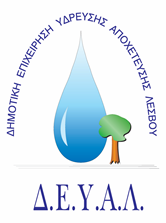 ΔΗΜΟΤΙΚΗ ΕΠΙΧΕΙΡΗΣΗ                                                               Ημερομηνία: 17-12-2021ΥΔΡΕΥΣΗΣ ΑΠΟΧΕΤΕΥΣΗΣ                                             ΛΕΣΒΟΥ                                                                                                          Προς                                                                                                          Δ.Ε.Υ.Α. ΛέσβουΕΝΔΕΙΚΤΙΚΟΣ ΠΡΟΥΠΟΛΟΓΙΣΜΟΣ	Προς Υπογραφή Προσφέροντος ή Εκπροσώπου του……………………………………………………… Όνομα υπογράφοντος……………………………………………….Αρ. Δελτίου Ταυτότητας/ΔιαβατηρίουΥπογράφοντος………………………………………………..Ιδιότητα υπογράφοντος……………………………………………… ΘΕΜΑ:  Προμήθεια υλικών Ύδρευσης  για την αποκατάσταση βλαβών  στην Τ.Κ. Ερεσού  της  Δ.Ε. Ερεσού – Αντίσσης .Αρ. πρωτ. 16627/17-12-2021Α/ΑΠΟΣΟΤΗΤΑΠΕΡΙΓΡΑΦΗΤΙΜΗ ΜΟΝ. ΚΟΣΤΟΣ12Σέλλα ταχ. Επισκευής  115-135χ250mm 80,00160,0022Σύνδεσμος αυταγκυρούμενος DN80 (85-107 η 84-105 η 88-105)160,00320,00ΚΑΘΑΡΗ ΑΞΙΑΚΑΘΑΡΗ ΑΞΙΑΚΑΘΑΡΗ ΑΞΙΑΚΑΘΑΡΗ ΑΞΙΑ480,00ΦΠΑ 17%ΦΠΑ 17%ΦΠΑ 17%ΦΠΑ 17%81,60ΣΥΝΟΛΟΣΥΝΟΛΟΣΥΝΟΛΟΣΥΝΟΛΟ561,60